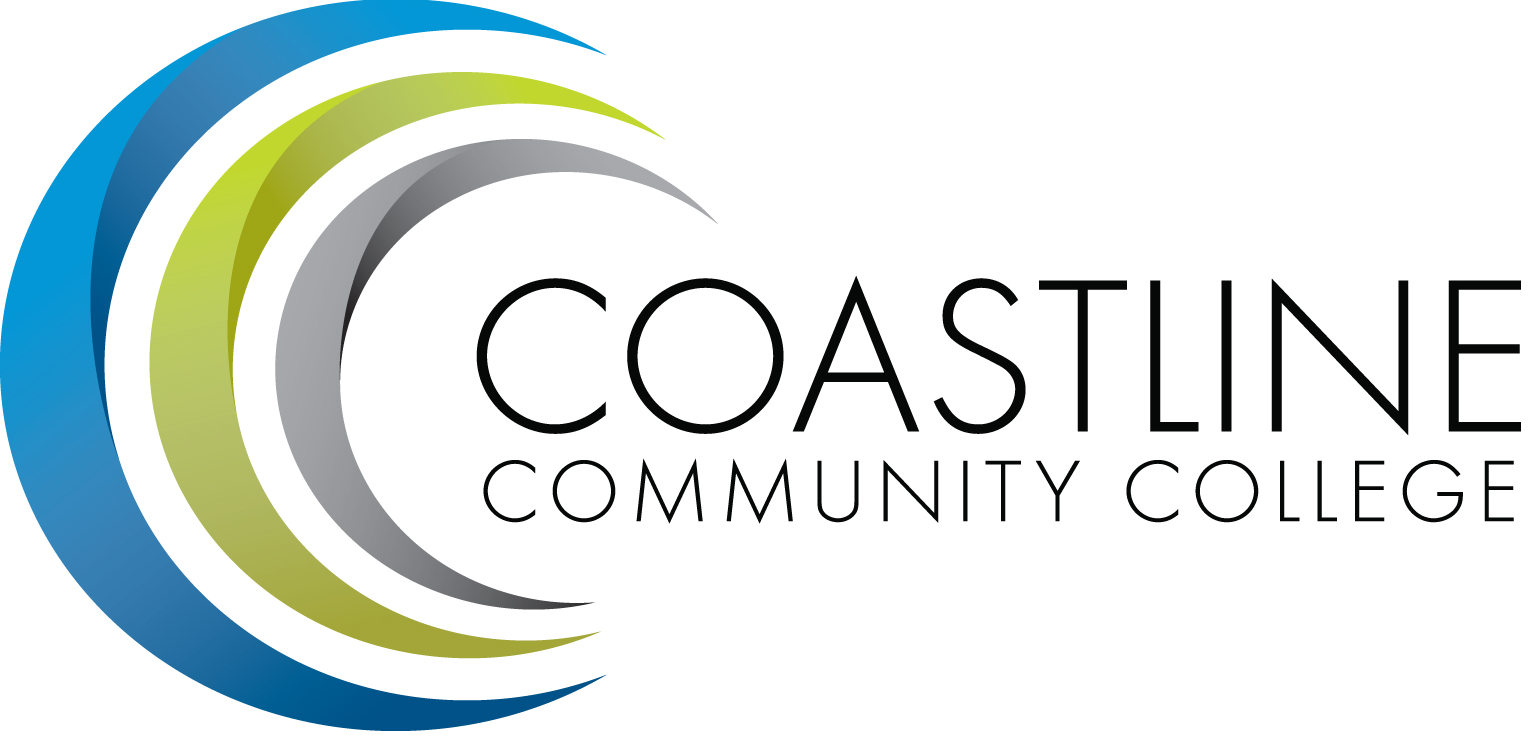 , Committee Mandate: To review and improve College operations and management through sharing information, discussion, and staff development.CALL TO ORDER WelcomeAdoption of Agenda*Approval of Minutes – February 6, 2018REPORTS & UPDATES (15 minutes per)District Wide Strategic Plan 2014-17 Evaluation Summary – Dr. Andreea Serban, Vice Chancellor, Educational Services and Technology (20 Minutes)District Wide Strategic Plan 2018-21 Draft  – Dr. Andreea Serban (20 Minutes)Executive Team Update (Adrian, Groot, Mueller, Nguyen, Rodriguez)ASG (N. Brais)Academic Senate (S. Barnes) Classified Senate ( K. Donahue)CLOSING THE LOOP – FOLLOW UP ACTIONSPLANNING/DISCUSSION2018 Fall Flex – August 24, 2018 (S. Blair)*Participatory Governance Document (L. Adrian)*Financial Aid Fraud (K. Mueller)Professional Development Events & Funding (S. Blair, R. Akins)Upcoming A2I2 Guided Pathways Visit – May 8 (L. Adrian)PROFESSIONAL DEVELOPMENT Manager’s Retreat – June 18-19, Irvine Marriott (L. Adrian)Appreciative InquiryEmotional IntelligencePlanning for 2018-19Guided Pathways with Kathy Obear (L. Adrian) July 10-11 – Classified ProfessionalsAugust 23 – Faculty ANNOUNCEMENTS CLOSED SESSION ADJOURNMENT*Attachment 
Next Meeting: June 5, 2018